Please send the completed form to:			B&AO – Change FundsBox 354965Or Email bankrec@uw.edu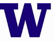   University of Washington Change Fund Request  Financial Accounting, Banking and Accounting Operations, Box 354965Change Fund         Change Fund         Change Fund         Change Fund         Change Fund         Change Fund         Account InformationAccount InformationAccount InformationAccount InformationAccount InformationAccount InformationChange Fund#Name of fund:Contact nameE-mail AddressBox NumberPhoneDepartmentReason for Change Fund Budget Number and Object CodeAmount Requested:Sending fundsSending fundsSending fundsSending fundsSend to Box Number:Attention:Approval signaturesApproval signaturesCustodian Custodian SignaturePlease Print NameDepartment Head or Principal Investigator (must be different than custodian)Department Head or Principal Investigator (must be different than custodian)SignaturePlease Print NameFinancial Accounting Approval Signature (leave blank, filled out by Financial Accounting)Financial Accounting Approval Signature (leave blank, filled out by Financial Accounting)